Publicado en Barcelona el 23/05/2023 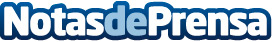 Lavazza trae la auténtica experiencia del café italiano a los hogares españoles con la gama Espresso y sus nuevos productosLa colección es rica y variada, y ofrece tipos de café para todos los hábitos y preferencias: molido, en grano y en cápsulas compatibles con las máquinas Nespresso originalesDatos de contacto:Marina Huete692381825Nota de prensa publicada en: https://www.notasdeprensa.es/lavazza-trae-la-autentica-experiencia-del-cafe Categorias: Nacional Gastronomía Industria Alimentaria Restauración Consumo http://www.notasdeprensa.es